SANT JORDI 2015:  Del FORAT al TURÓ DE ROQUETESEl dimecres dia 23 d’abril, Diada de Sant Jordi,  els alumnes i professors de l’institut anirem d’excursió al Turó de Roquetes , per Can Catà i l’ermita de Sant Iscle i seguint la ruta A05. (Veure itinerari). Aproximadament 13 Km. entre anar i tornar.Els nois i noies han de venir a l’institut a les 8:45 h.  i comptem tornar a estar al centre cap a les 13:30 h.. Han de portar:Esmorzar i aigua.Calçat còmode i que agafi bé el peu per poder caminar.Gorra i protecció solar si calLa majoria anirem caminant, però hi ha també un grup de ciclistes i un altre de corredors. Si algun grup de pares i mares us voleu afegir a l’excursió, sereu benvinguts.Cerdanyola del Vallès, 17 abril de 2015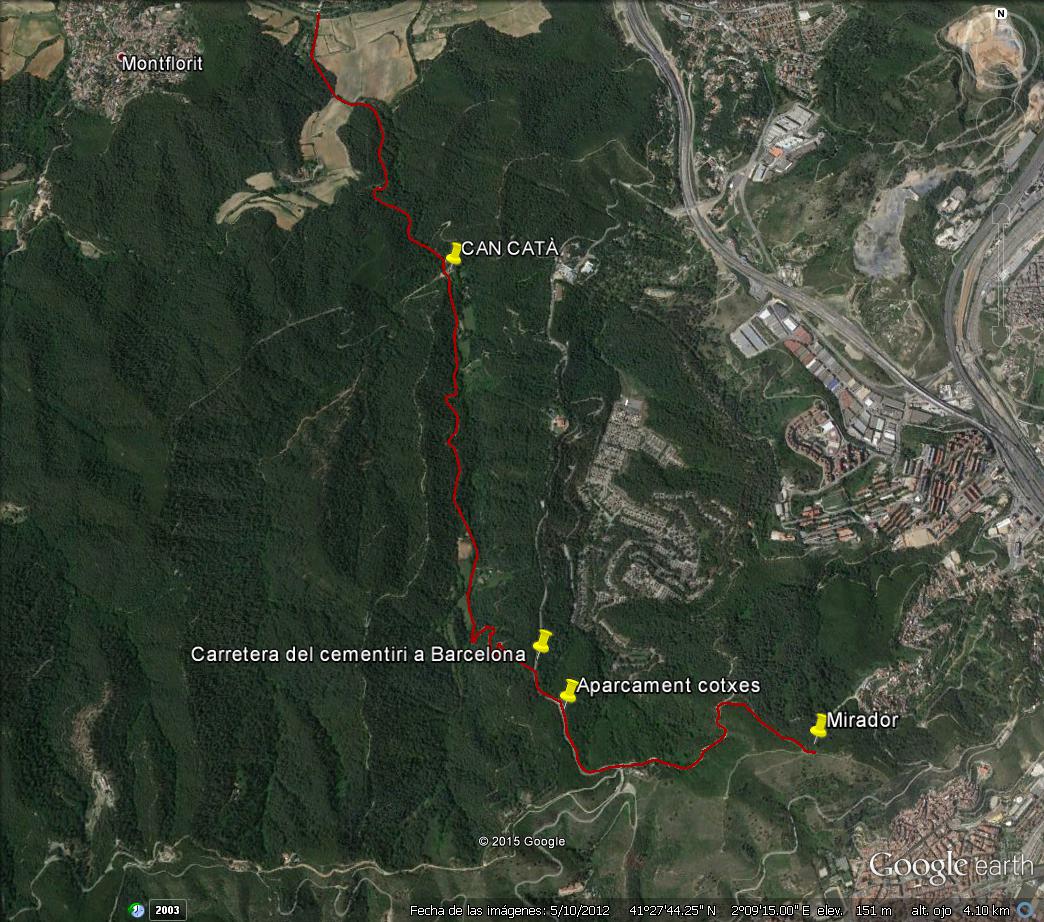 ANADA Anem pel camí de Can Catà i ermita de Sant Iscle. A continuació seguim les indicacions de Ruta A05 fins trobar la carretera del cementiri.  Creuem la carretera i continuem pel costat de la mateixa fins arribar a un trencall a l’esquerra que ens porta a la carretera de les aigües (en el trencall podem veure un pont metàl·lic que travessa la carretera del cementiri).Continuem per la carretera de les aigües fins el primer trencall a la dreta. Agafem aquest camí fins que arribem al mirador del Turó de les Roquetes (hi ha dos bancs de fusta i un pi gran).     TORNADAEl mateix camí, a la inversa.    